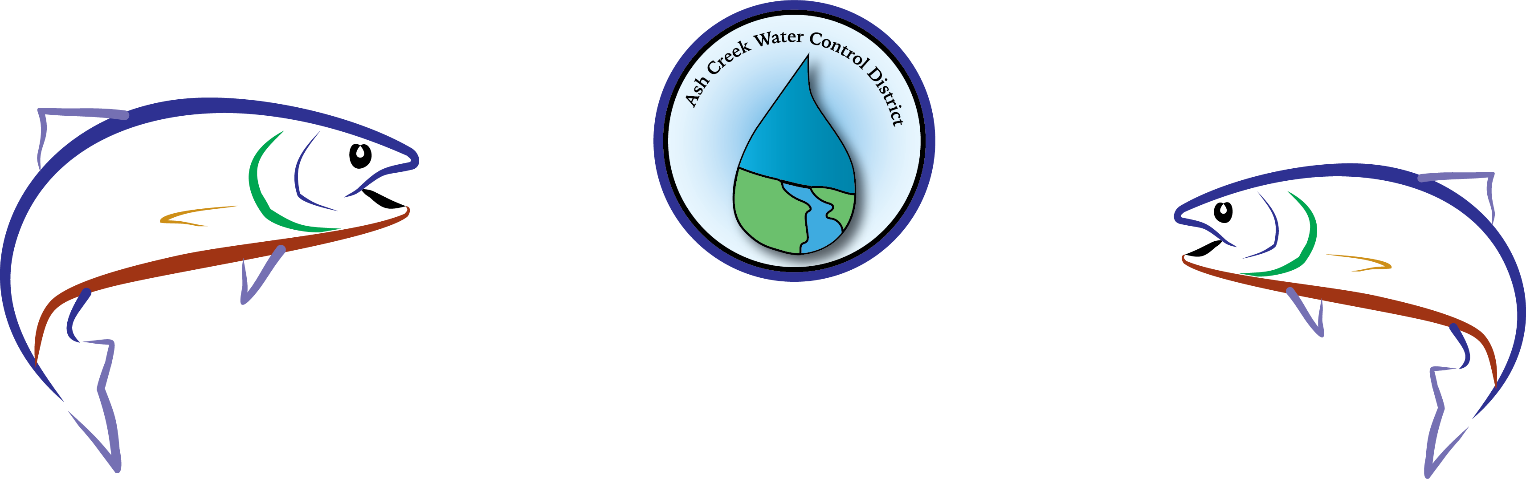 The Ash Creek Water Control Districts Grant ProgramThe Ash Creek Water Control District Board of Directors (ACWCD) are pleased to invite Central School District educators to complete an educational enrichment grant award application packet.  We anticipate a wide variety of requests.  Special attention will be given to ensure that the awards are in keeping with the sated mission of the ACWCD.  $500.00 grants will be awarded.  This would be for the 2022 - 2023 school year.Mission:The Mission of the ACWCD is to develop and maintain a functional stream:  One that provides a reasonable and sustainable balance between effective flood plain management, accurate drainage of agricultural lands, and an appropriate supportive environment for fish and wildlife.The ACWCD has identified strategic objectives within which awards may be granted.*Develop a comprehensive understanding of the drainage basin characteristics and stream response to significant rain events.*Develop a working knowledge of the natural resource issues along the stream.*Provide public education to increase awareness of flood management and permitting issues.Sample Projects:*Maintain information on fish/wildlife species known to inhabit the Creek, along with the requirements of each.*Assessing water quality.*Identifying organisms and researching how they live/survive.*Measuring stream levels and widths over time, with reference to weather events.*Identifying and locating invasive species.*Studying the human impacts on water quality.*Art projects from the stream side, followed by an art show/exhibit.*An in-school stream installation.*Relief models replicating a portion of the stream.*Collecting water temperature data over time, at different depths and under different vegetation cover or lack of.